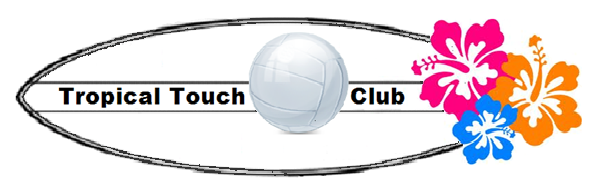 Tryout Registration Form   You must arrive 20 minutes prior to start time on tryout day                                        Date: July 30th ,  2022           Age group – 14, 15, 16 & 17  Time: 9 AM – 12 PM Date: August 27th , 2022      Age group – 10, 11, 12, & 13  Time: 9 AM – 11 AM                          Location: Main gym Campbell Community CenterNCVA Membership Number: ________________Note: You must register with NCVA to get the above membership number PLEASE PRINT:                          ___________________________________________________________________________________                                                      ____________________________________________________________________                          Player’s First Name                                                                                   Player’s Last Name                                                                                         ___________________________________________________________________________________                                                       __________________________________________                                  __________________________                         Parent’s Name or Guardian                                                                     Player’s Date of Birth                           Player’s Age           ___________________________________________________________________________________                  Address                                                                  City                                                               Zip Code       __________________________________________________________________________________       Email address – required for all club communications                                       Cell Number       __________________________________________________________________________________       Person to contact in case of Emergency                                                                Cell Number   Tryout Fee (Non-Refundable) Cost:  $35.00                Make Check Payable to:  Tropical Touch Volleyball ClubI hereby authorize the staff of Tropical Touch Volleyball Club to act on my behalf according to their best judgment in any emergency that requires that my child receives medical attention. I hereby waive and release Tropical Touch Volleyball staff, Campbell Community Center staff, Directors and Volunteers from all liability for any injuries sustained by my child while participating in the Tropical Touch Volleyball Tryouts. Furthermore, I have no knowledge of and physical impairment in my child which would be affected by participation in the Tropical Touch Volleyball tryouts. ______________________________________                                                               _____________________________Signature of Parent or Guardian                                                                                         Date 